Сумська міська радаVIІІ СКЛИКАННЯ       СЕСІЯРІШЕННЯвід                 2021 року №         -МРм. СумиРозглянувши звернення громадянина, надані документи, відповідно до статей 12, частини сьомої статті 118 Земельного кодексу України, статті 50 Закону України «Про землеустрій», частини третьої статті 15 Закону України «Про доступ до публічної інформації», протоколу засідання постійної комісії з питань архітектури, містобудування, регулювання земельних відносин, природокористування та екології Сумської міської ради від 01.07.2021 № 24, керуючись пунктом 34 частини першої статті 26 Закону України «Про місцеве самоврядування в Україні», Сумська міська рада ВИРІШИЛА:Відмовити Штепі Володимиру Григоровичу в наданні дозволу на розроблення проекту землеустрою щодо відведення земельної ділянки у власність за адресою: м. Суми, в районі вул. Красносільська, орієнтовною площею 0,1000 га для будівництва і обслуговування житлового будинку, господарських будівель і споруд (присадибна ділянка) у зв’язку з невідповідністю місця розташування об’єкта вимогам містобудівної документації та нормативно-правових актів, а саме:- Плану зонування території міста Суми, затвердженого рішенням сесії Сумської міської ради від 06.03.2013 № 2180-МР, згідно з яким, земельна ділянка, зазначена на доданому до клопотання графічному матеріалі, знаходиться в проектній функціональній зоні садибної житлової забудови Ж-1, яка на даний час потрапляє в межі охоронної зони магістрального газопроводу;- частині четвертій статті 22 Закону України «Про правовий режим земель охоронних зон об’єктів магістральних трубопроводів» та пункту 11 Правил охорони магістральних трубопроводів, затверджених постановою Кабінету Міністрів України від 16.11.2002 № 1747, у зв’язку з проходженням через зазначену земельну ділянку магістрального газопроводу, який має відповідну охоронну зону, що обмежує можливості для розміщення на ділянці будівель і споруд.Сумський міський голова                                                                     О.М. ЛисенкоВиконавець: Клименко Ю.М.Ініціатор розгляду питання –– постійна комісія з питань архітектури, містобудування, регулювання земельних відносин, природокористування та екології Сумської міської ради Проєкт рішення підготовлено Департаментом забезпечення ресурсних платежів Сумської міської радиДоповідач – Клименко Ю.М.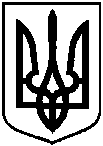 Проєкт оприлюднено«__» ______________ 2021 р.Про відмову Штепі Володимиру Григоровичу в наданні дозволу на розроблення проекту землеустрою щодо відведення земельної ділянки у власність за адресою: м. Суми,                     в районі вул. Красносільська, орієнтовною площею 0,1000 га